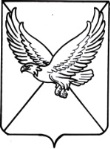 АДМИНИСТРАЦИЯ  ПЕРВОМАЙСКОГО СЕЛЬСКОГО ПОСЕЛЕНИЯЛЕНИНГРАДСКОГО РАЙОНАП О С Т А Н О В Л Е Н И Еот  21.07.2020                                                                                                                           № 38поселок ПервомайскийО внесении изменений в постановление администрации Первомайского сельского поселения Ленинградского района от 24.10.2019 № 70 « Об утверждении Положения о комиссии по осуществлению продажи муниципального имущества»             В соответствии с распоряжением администрации Первомайского сельского поселения Ленинградского района от 20.07.2020 №56-рл «О прекращении полномочий главы Первомайского сельского поселения Ленинградского района», п о с т а н о в л я ю:1.Внести изменения в постановление  администрации Первомайского сельского поселения Ленинградского района от 24.10.2019 № 70 «Об утверждении Положения о комиссии по осуществлению продажи муниципального имущества» и изложить приложение № 2 в новой редакции.2.Ведущему специалисту администрации Первомайского сельского поселения  Ленинградского района  Лобуковой И.Н. обеспечить размещение постановления  на официальном Интернет-сайте администрации.3.Контроль за выполнением настоящего постановления оставляю за собой.4. Настоящее постановление вступает в силу со дня его подписания.И.о. главы Первомайского сельскогопоселения Ленинградского района                                                      М.П.МалышПроект подготовил и внёс:Ведущий специалист администрации Первомайского сельского поселения                                              И.Н.ЛобуковаПРИЛОЖЕНИЕ № 2к постановлению администрации Первомайского сельского поселения Ленинградского районаот  21.07.2020  №  38 С О С Т А Вкомиссии по продаже   муниципального имущества Первомайского сельского поселения Ленинградского районаВедущий специалист администрацииПервомайского сельского поселения                                            И.Н.Лобукова                  МалышМарина Петровна-И.о. главы Первомайского сельского поселения, председатель комиссии;ЛобуковаИрина Николаевна-ведущий специалист администрации Первомайского сельского поселения, секретарь комиссии;Осовий Анна Алексеевна- главный специалист администрации Первомайскогосельского поселения;член комиссии;НечипоренкоАндрей Григорьевич-депутат Совета Первомайского сельского поселения Ленинградского районаЗаикина Елена Владимировна-депутат Совета Первомайского сельского поселения Ленинградского района